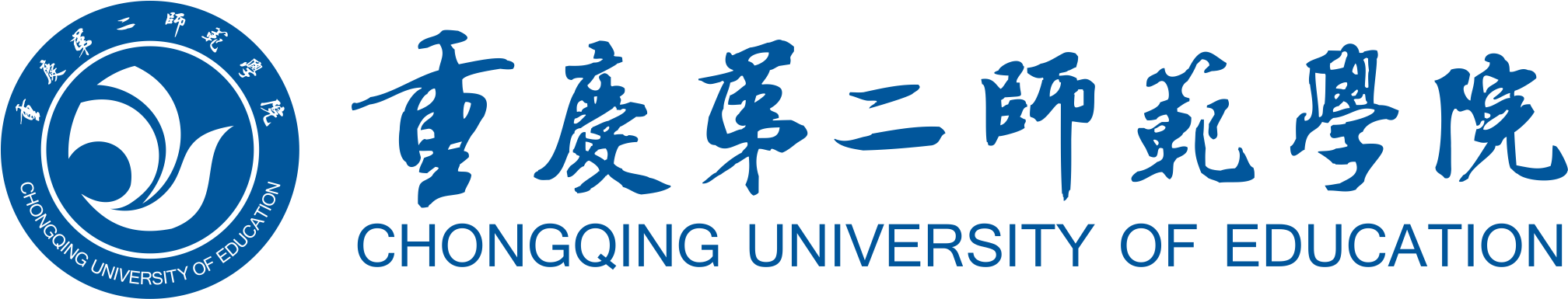 本科教学工作合格评估知识手册重庆第二师范学院二〇一八年七月1.什么是本科教学工作合格评估？答：在我国，本科教学工作评估有五种基本形式：一是开展学校自我评估；二是实施教学基本状态数据常态监测；三是实行分类的院校评估（包括合格评估和审核评估）；四是开展专业认证及评估；五是探索国际评估。本科教学工作评估是国家对未参加过教学工作评估的新建普通本科院校（以下简称“新建本科院校”）开展的一种本科教学工作评估形式。所有新建本科院校在规定期限内必须参加。这些院校通过合格评估后将进入审核评估范围。2.学校参加本科教学工作合格评估的条件是什么？答：学校参加本科教学工作合格评估的条件：（1）有三届以本校名义招生的普通本科毕业生。（2）当年没有被限制招生和暂停招生。（3）学校上一年生均预算内教育事业费拨款须达到国家《关于进一步提高地方普通本科高校生均拨款水平的意见》（财教[2010]567号）文件规定的相应标准，即原则上2012年各地方高校生均拨款水平不低于12000元。（4）已有五届本科毕业生的新建本科院校应参加教学工作合格评估，凡因未达到评估条件而推迟评估的学校，在学校推迟评估期间，教育部将采取暂停备案新设本科专业、减少招生人数等限制措施。对目前已有三届本科毕业生的新建本科院校，国家计划用3年左右时间评完。其余学校陆续达到参评条件后，届时依次接受合格评估。3.本科教学工作合格评估的目的与意义是什么？答：对学校本科教学工作开展合格评估：有利于促进学校改善办学条件，规范教学管理，加快内部质量保障体系建设，提升教学质量，更好地为地方（行业）经济社会发展服务。有利于政府了解和把握高等学校的办学状况，对高等学校实施宏观管理和分类指导。有利于促进社会参与高等学校人才培养，评价和监督高等学校本科教学质量。有利于发挥政策指导和资源配置的作用，引导高校合理定位，克服同质化倾向，形成各自的办学理念和风格，在不同层次、不同领域办出特色，争创一流。4.本科教学工作合格评估的指导方针是什么？答：以评促建、以评促改、以评促管、评建结合、重在建设。5.本科教学工作合格评估的核心内涵是什么？答：核心内涵是：“四个促进、三个基本、两个突出、一个引导”。（1）“四个促进”：促进办学经费投入，促进办学条件改善，促进教学管理规范，促进教学质量提高。（2）“三个基本”：办学条件基本达到国家标准，教学管理基本规范，教学质量基本得到保证。（3）“两个突出”：突出服务地方（行业）经济和社会发展，突出培养应用型人才的办学定位。（4）“一个引导”：引导参评学校构建并逐步完善内部质量保障体系，形成不断提高教学质量的长效机制。6.合格评估指标体系有哪些内容？答：指标体系的构成为：7个一级指标、20个二级指标、39个观测点。具体内容为：（1）一级指标7个：1办学思路与领导作用、2教师队伍、3教学条件与利用、4专业与课程建设、5质量管理、6学风建设与学生指导、7教学质量。（2）二级指标20个（详见表1）（3）主要观测点有39个（详见表1）表1 本科教学工作合格评估指标体系一览表（2018新版）7.评估结论是如何形成的？答：评估结论的形成分两个阶段：第一阶段，由专家个人在全面考察、独立判断的基础上按指标体系进行投票，专家组汇总统计专家个人投票结果形成专家组评估结论建议，评估结论分为“通过”“暂缓通过”和“不通过”三种。评估结论建议依据标准：（1）专家组评估结论建议经统计汇总专家个人投票结果后得出（专家组成员不得投弃权票），标准：通过：专家所投票中，通过的票数大于或等于三分之二。不通过：专家所投票中，不通过的票数大于三分之一。暂缓通过：介于通过与不通过中间的票数。（2）专家个人投票依据：通过：所有观测点中，有33个及以上观测点达到基本要求。不通过：所有观测点中，有9个及以上达不到基本要求。暂缓通过：所有观测点中，有7或8个达不到基本要求。第二阶段，专家组将参评学校的评估结论建议提交给评估专家委员会进行审议，审议结果由教育部评估中心予以公布。8.教育部对合格评估的处理办法是什么？答：教育部规定评估结论为“通过”的新建本科院校，五年后进入下一轮普通高等学校的审核评估。学校的整改情况将作为审核评估的重要内容。评估结论为“暂缓通过”的学校整改期为两年，“不通过”的学校整改期为三年。在整改期间，对结论为“暂缓通过”的学校，将采取减少招生数量、暂停备案新设本科专业；对结论为“不通过”的学校，采取限制招生、暂停备案新设本科专业等限制措施。整改期满后由学校提出重新接受评估的申请。重新评估获得通过的学校，可进入下一轮普通高等学校的审核评估，仍未通过的学校，将认定为教学质量低下，依据有关法律给予相应处罚，并停止其招生。9.评估专家组对学校教学工作实地考察主要采取的方式有哪些？答：（1）深度访谈：就阅读材料之后形成问题选择有针对性个体进行深度访谈。（2）听课看课：包括课堂教学课、实验课、实训课及实习课。（3）考察：考察实验室、校内实习实训基地的设置与人才培养方案、课程体系的结合情况，注重考察实践教学的效果。（4）审阅：调阅参评学校的学籍档案、学生试卷、毕业论文(设计)、实验报告、实习报告和学校提供的评估支撑材料。（5）诊断：归纳凝练学校的成绩、优势、特色，剖析并指出学校的问题、不足。（6）交流：与学校领导、教师、学生、教学管理人员进行交流，全体师生在接受专家进场考察评估时，应态度端正，保持虚心，感谢指导。10.评估专家听课主要考察哪些方面？答：（1）教师授课的热情、教态；（2）讲课的感染力，能否吸引学生的注意力；（3）对问题讲解的是否深入浅出和具有启发性；（4）对问题的阐述是否简练准确、重点突出、思路清楚；（5）对讲课的内容是否娴熟及运用自如；（6）讲课内容能否与应用实践挂钩，授课信息量是否充足；（7）教学内容能否反映或联系学科发展的新思想、新概念、新成果；（8）有无给学生思考、联想、创新的启迪；（9）是否科学有效地与学生互动；（10）能否调动学生的学习情绪，活跃课堂教学气氛；（11）是否根据教学需要科学有效地利用教学媒体；（12）教室内卫生整洁，课桌摆放整齐，设施完整；（13）学生精神面貌良好，到课率高；（14）学生做好专家会随机访问的准备。11.专家如何考察评估学生的专业知识和能力？答：专业知识是指学生对专业基础知识和专业基本理论的掌握。专业能力是指学生具备了从事本专业相关工作的能力。主要看学生在校学习期间专业知识和能力培养的现状、实际合格率，判断学生的学习质量、基本素质和进一步学习、发展的能力。专家考察时，要了解学校对学生的知识结构、能力提高的总体设计（培养方案）、主要课程的教学大纲，了解选修课程的开设情况、学校的文化科技氛围，在此基础上，通过学生在校学习的成绩、试卷质量、评分标准、毕业论文（设计）、学科专业竞赛成绩，专家组调查中的成绩和实地考察的结果等考察学生的实际水平和学生在校期间的学习质量的提高程度。12.评估专家如何考察课程？答：专家将从以下方面考察：（1）课程改革与建设的出发点和落脚点是否正确。课程改革与建设的出发点应是满足对所培养人才的知识、能力和素质的要求；落脚点应是人才培养模式。（2）课程体系、结构是否整体优化，课程之间的衔接、联系是否合理。（3）有无优秀课程评选条例和优秀课程群。（4）有无课程改革与建设的规划、计划，有无具有特色的优质课程。（5）有无教材建设规划、教材获奖情况。（6）教学方法的改革是否有利于加强学生的创新精神和创新能力的培养；是否有利于调动学生学习的主动性和积极性；是否有利于加强学生自学能力及分析问题、解决问题能力的提高：是否有利于学生个体和才能的全面发展。（7）现代化教学手段的应用及效果如何。13.评估专家组如何评价课程考试试卷质量？答：（1）试卷质量：命题规范情况、是否紧扣大纲，题量、难易程度是否适中，题型是否多样，覆盖面、综合性与开放性题目以及工程应用性题目所占比重是否合理。（2）卷面质量：试卷文字、插图等。（3）试卷评阅：答案全面，评分标准科学、试卷评分准确无误、试卷分析有针对性、点评准确、整改有可操作性。14.评估专家组如何考察毕业论文（设计）与综合训练？答：考察毕业论文（设计）与综合训练重点：一是选题，选题性质、难度、份量是否符合综合训练和培养目标的要求，毕业论文（设计）与综合训练在实验、实习、工程实践和社会调查等实践教学中的完成比例是否大于或等于50%，是否结合专业、生产、社会实际。二是过程管理，看教师指导学生人数是否适当，是否有足够的时间指导学生，查重是否做到位，评语是否具有指导性、针对性，是否有过程管理和监控措施。三是看成果是否规范，或者学生解决实际问题的能力、综合应用知识的能力、外语和计算机应用能力、应用工具的能力、写作的能力、表达交际的能力等是否得到充分运用。15.专家如何考察产学研合作教育？答：主要考察学校是否重视与业界的合作；是否主动服务于地方经济社会发展；是否有明确的服务面向和具体的服务对象；能否积极开展产学研合作教育，并与之建立长期、稳定、互动的合作关系；是否与企（事）业或行业合作举办专业、共建教学资源、合作培养人才、合作就业，并取得较好效果；是否对产学研合作教育进行了外部评价。16.专家如何考察实践教学基地？答：通常选择与学校专业建设相关的、行程在1小时内的实践教学基地及就业基地进行考察，考察的内容主要有：（1）是否有稳定的实践教学指导教师队伍。（2）是否有符合专业培养目标的科研和技术生产活动。（3）是否有明确的实践教学目的和内容。（4）是否有开展因材施教、开发学生潜能的实践项目。（5）场地和设施是否能满足实践教学需要。（6）近三年是否开展了一定规模的实践教学活动，效果良好。（7）是否有科学可行的实践教学管理规章制度。17.评估专家怎样走访二级学院及职能部门？答：（1）学校所有二级学院和部门都是专家走访对象。专家组将根据二级学院和有关职能部门的分布情况预先做好分工，安排好走访时间，确定参加接待的人员；也可以把走访和座谈结合起来，评估专家组会预先写好走访座谈的提纲，由学校负责组织安排落实。党委学工部、校团委、教务处、科技处、质评处、人事处、招生就业处、财务处、资产设备处等职能部门和各二级学院是走访的重点，可能有多个专家先后走访，专家组也会从评估考察工作的实际需要出发，对所有部门实行全覆盖走访。（2）每个部门（学院）的走访时间一般在1-2小时之内，参加人员一般是部门（学院）的负责人，必要时可请相关同志参加，走访时可补充参观部分教学基础设施、实验室或查看部分资料等。（3）每个部门（学院）应准备好15分钟以内的汇报PPT，专家考察时可询问是否需要配合PPT汇报，若专家许可则配合PPT汇报，若未许可则按照专家意见进行相应汇报交流。18．评估专家组如何查阅资料？答：（1）由于查阅资料工作量很大，一般要先进行粗略浏览，然后根据专家的分工，按评估方案的要求逐项进行查阅。（2）在审阅资料过程中，如遇到某些不太清楚的问题时，可请学校有关部门的负责同志做进一步的解释，也可请学校提供进一步的补充材料。（3）如材料中的关键和重要数据或者对评估结论有影响的内容出现矛盾或存在疑问时，专家组会仔细认真核对，并通过其他调查手段查清、核实。（4）专家还可以根据需要临时调阅一些补充材料，如：学生的作业、实验报告、课程设计、学年论文，教师的教学进程表，教案或讲稿等。19．什么是“培养方案”？从哪几个方面考察？答：培养方案是人才培养的顶层设计，是实现培养目标、保证培养规格与质量的法规性文件，是组织教学过程和安排教学任务的重要依据，是学生在校学习期间，课内、课外的总体安排。培养方案从以下几方面进行考察：（1）考察制定培养方案的指导思想和原则；（2）考察制定培养方案的技术路线和论证过程；（3）考察课程体系是否体现应用型人才培养定位，实践教学学分是否满足本科教学工作合格评估指标要求（人文社科类专业中，实践教学的学分或学时占总学分或学时的比例不低于20%；理工农医类专业中，实践教学的学分或学时占总学分或学时的比例不低于25%）；（4）考察培养方案的执行情况及稳定性。20.教学工作中心地位主要体现在哪些方面？答：教学工作中心地位主要体现在以下几个方面：（1）学校党政领导重视教学工作，经常研究教学工作，并能深入教学第一线进行调查研究，解决教学工作中的问题；（2）正确处理人才培养、教学工作与其他工作（如科研工作、社会服务等）的关系；（3）对教学的经费投入处于优先地位，并有稳定的来源；（4）各职能部门都能围绕育人进行工作，并主动为教学、教师和学生服务；（5）学校的各项政策和规定都能体现对教学工作的重视等。21．教学质量监控体系主要包括哪些环节？答：教学质量监控体系包括目标确定、各主要教学环节质量标准的建立、教学信息的收集整理与分析（包括统计、检测）、教学评估、信息反馈、教学质量调控六个环节，整个体系是一个由这些环节组成的闭合系统。22.各主要教学环节的质量标准是指哪些环节的质量标准？答：制定（修订）人才培养方案、教学大纲、教材选用、教学日历、备课、教案、理论教学、实验教学，实习实训、课程设计、毕业论文（设计）、批改作业、答疑辅导、课程考核等主要教学环节质量标准。23.“实践教学”的内涵是什么？有哪些基本要求？答：实践教学包括实验、实习、实训、社会实践、课程设计、毕业论文（设计）等，也包括军训、创新创业活动以及纳入培养方案的社会调查、学科竞赛活动等。（1）实验教学①要求实验开出率达到教学大纲要求的90%，同时要注意考察每组人数，以确保实验教学效果；②有恰当比例的综合性、设计性实验，注重考查学生综合应用所学知识的能力；③注重实验室的开放，实验室开放包括开放的范围、开放的时间、开放的内容和对学生的覆盖面内容；④实验指导人员结构合理，作为实验指导人员应该具有一定的专业实践经验，提倡授课教师参与实验指导，密切理论教学与实践的关系。（2）实习实训①主要考察学校能否与业界密切合作并建设稳定的实习实训教学基地；②实习和实训经费是否有保障；③采取什么措施保障，效果如何？强调实习实训不仅要有时间保障，要有科学的实习实训方案，要有专业的指导人员，要有改革效果的考核方法。（3）社会实践①是否重视社会实践；②是否鼓励教师指导学生社会实践；③是否把社会实践纳入培养方案并规定学时学分；④是否采取有效的管理模式和科学的考核方法，效果如何。（4）毕业论文(设计)与综合训练详见14题。24.学习风气的内涵是什么？学风考察的内容是什么？答：学习风气是学生在校学习生活过程中，所表现出来的精神面貌，是学生在校园中，经过长期教育和影响逐步形成的行为风尚。学习风气是一种无形力量，它通过潜移默化的作用方式，对人才培养质量起着重要作用。学风是学校精神面貌的集中反映，是校风的重要体现。本科教学合格评估主要观测学校制定哪些政策并采取哪些措施来有效调动学生学习的积极性，同时关注学校开展的行之有效的学风建设活动。学生遵守校纪校规的情况、学生参加课外科技文化及文体活动等情况。25.“学风建设”的主要内容是什么？答：主要内容包括：（1）学校是否有调动学生学习积极性的政策与措施，是否开展了行之有效的学风建设活动。（2）学生学习氛围如何。学生是否主动学习、奋发向上？学生是否自觉遵守校纪校规？考风考纪如何？（3）学校有无搭建学生课外科技及文体活动平台，有无激励学生参加课外活动的具体措施（有组织机构、有计划、有场地和经费保障）；学生参与面及评价如何（分析学生课外科技活动参与面，应以较长时间、系统地参加其中一项或几项的人数计入，这一人数约占当年学生总数的40％左右，可视为学生参与面较广）。26.本科教学工作合格评估对教师提出哪些要求？答：学校要求全体教师要认真学习有关本科教学合格评估工作的文件，掌握评估指标体系内涵，积极参与评建工作，具体应做到：（1）认真备课，上好每一堂课，不断提高课堂教学的质量和效率。着力培养学生的创新精神与实践能力，特别要注意学生思想道德素质的培养与提高，教育学生遵守课堂、实验、实习、考试纪律和保持教室、实验室等场所的整洁。（2）做好作业批改、考试命题、试卷评阅、毕业设计（论文）、实验实习指导等工作。（3）做好教学文件、教学档案工作，包括教学大纲、教学日历、教案、讲稿以及过程总结考核材料等。（4）配合学校、学院（部门）做好各项工作，提供个人相关材料：证书复印件、论文复印件、其他能够反映教学和科研水平的证件。（5）按照学校、学院（部门）工作进程做好本职工作；同时了解学校、学院（部门）概况，掌握教学工作情况；还要严格执行学校及本部门教学工作的有关规定，配合所在部门，做好试卷、毕业论文（设计）及业务档案等资料的归档工作。（6）实验教学教师还要加强实验实训室等教学环境建设，自觉做好实验实训室教学仪器设备的维护工作，确保仪器设备完好，环境干净、整洁；开放实验实训室，做好实验实训室规范化管理工作。27.本科教学工作合格评估对辅导员提出哪些要求？答：（1）向学生深入宣讲本科教学工作合格评估的重要意义及评估知识，在学生中形成一种“人人关心评估”“人人了解评估”“人人参与评估”的浓郁氛围。（2）经常深入课堂，抓住课堂这个关键点，加强对学生课堂纪律的监督、检查，加强与任课教师的联系、沟通，有问题及时解决。（3）引导学生自觉学习，营造浓厚的学习氛围。（4）深入学生宿舍，督促学生建设良好的宿舍环境。（5）深入学生，掌握特殊学生（心理异常、经济困难、学习困难等）群体的基本情况，及时进行教育引导，化解矛盾冲突，维护好校园的安全与稳定。（6）明确要求学生党员和学生干部做到主动自律，模范带头。28.教职工在本科教学工作合格评估中应增强哪五种意识？答：增强五种意识：（1）机遇意识：将评估看作是对我校的“专家门诊”。（2）全员意识：师生参与、人人有责。（3）责任意识：增强责任感、使命感。（4）大局意识：全校一盘棋，各部门协同工作。（5）时间意识：增强紧迫感和危机感。29.本科教学工作合格评估2018年新修订内容及专家部分解读   （1）1.1学校定位①基本要求中强调了“坚持内涵式发展”，要求学校以提高质量为核心，突出教学中心地位。要求学校开展产学研合作教育，开展人才培养模式改革，注重应用型办学特色培育。    ②基本要求中强调了“应用型”办学特色培育，要求学校能主动服务区域（行业）经济社会发展，旨在引导新建本科学校合理定位，立足区域（行业）经济社会发展需要，开展产学研合作教育，培养应用型人才，对新建本科院校具有很强的针对性和导向性。    （2）1.2领导作用基本要求中强调了“加强党对学校的领导”和“主动服务区域（行业）经济社会发展，培养高素质应用型人才的办学思路”，要求学校各级领导班子遵循办学规律和教学规律，树立主动服务区域经济社会发展，培养高素质应用型人才的办学思路。    （3）1.3人才培养模式    基本要求中强调了“落实立德树人根本任务”“学生发展为中心”。    （4）2.2教育教学水平基本要求中强调了“建立引导教师投入教学的机制”。    （5）2.3培养培训基本要求中强调了“将课程育人作为教学督导和教师绩效考核的重要方面”。    （6）4.1专业建设基本要求中强调了“有企业行业专家参与制定修订专业人才培养方案”“创新创业教育融入人才培养体系，开设专门课程，纳入学分管理”，培养方案强调有企业行业专家参与制定，强调创新创业教育。（7）4.2课程与教学    ①将观测点4.2.1“教学方法与学习评价”名称调整为“课堂教学与学习评价”    ②基本要求中强调了注重“以专业应用能力培养为导向的”教材建设，“现代教学技术和手段使用效果较好”“课堂教学与学习评价推进课堂教学改革”“课堂教学体现以学生能力培养为中心”，注重学生创新创业精神“和能力”培养，教师能够开展启发式、参与式、“讨论式”等教学。    要求学校推进课堂教学改革，课堂教学体现以学生能力培养为中心，注重学生创新创业精神和能力培养，开展教学方法和过程性考核方式改革。（8）4.3实践教学    基本要求中强调了“每个专业建立有稳定的实习实训基地”。实践教学这个二级指标强调实验教学、社会实践，强调毕业论文真题真做。（9）5.2质量监控基本要求中强调了发挥“高等教育质量监测国家数据平台”的作用。    （10）7.1德育基本要求中强调了发挥“把思想政治工作贯穿教育教学全过程，实现全程育人、全方位育人；落实国家标准，健全组织机构，加强队伍建设”。落实全国思想政治工作会议精神。30.本科教学工作合格评估指标和基本要求2018年新修订版本    答：见附件一。一级指标二级指标主要观测点1.办学思路与领导作用1.1学校定位①学校定位与规划1.办学思路与领导作用1.2领导作用②领导能力1.办学思路与领导作用1.2领导作用③教学中心地位1.办学思路与领导作用1.3人才培养模式④人才培养思路1.办学思路与领导作用1.3人才培养模式⑤产学研合作教育2.教师队伍2.1数量与结构⑥生师比2.教师队伍2.1数量与结构⑦队伍结构2.教师队伍2.2教育教学水平⑧师德水平2.教师队伍2.2教育教学水平⑨教学水平2.教师队伍2.3培养培训⑩培养培训3.教学条件与利用3.1教学基本设施⑪实验室、实习场所建设与利用3.教学条件与利用3.1教学基本设施⑫图书资料和校园网建设与利用3.教学条件与利用3.1教学基本设施⑬校舍、运动场所、活动场所及设施建设与利用3.教学条件与利用3.2经费投入⑭教学经费投入4.专业与课程建设4.1专业建设⑮专业设置与结构调整4.专业与课程建设4.1专业建设⑯培养方案4.专业与课程建设4.2课程与教学⑰教学内容与课程资源建设4.专业与课程建设4.2课程与教学⑱课堂教学与学习评价4.专业与课程建设4.3实践教学⑲实验教学4.专业与课程建设4.3实践教学⑳实习实训4.专业与课程建设4.3实践教学社会实践4.专业与课程建设4.3实践教学毕业论文（设计）与综合训练5.质量管理5.1教学管理队伍结构与素质5.质量管理5.2质量监控规章制度5.质量管理5.2质量监控质量控制6.学风建设与学生指导6.1学风建设政策与措施6.学风建设与学生指导6.1学风建设学习氛围6.学风建设与学生指导6.1学风建设校园文化活动6.学风建设与学生指导6.2指导与服务组织保障6.学风建设与学生指导6.2指导与服务学生服务7.教学质量7.1德育思想政治教育7.教学质量7.1德育思想品德7.教学质量7.2专业知识和能力专业基本理论与技能7.教学质量7.2专业知识和能力专业能力7.教学质量7.3体育美育体育和美育7.教学质量7.4校内外评价师生评价7.教学质量7.4校内外评价社会评价7.教学质量7.5就业就业率7.教学质量7.5就业就业质量